СТОЙКА ДЛЯ ХРАНЕНИЯ ГАНТЕЛЕЙАртикул: RA080РУКОВОДСТВО ПОЛЬЗОВАТЕЛЯ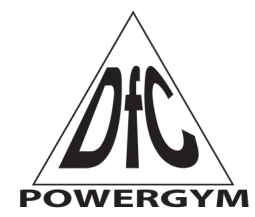 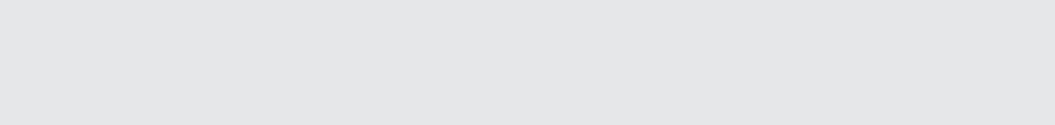 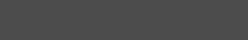 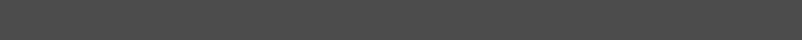 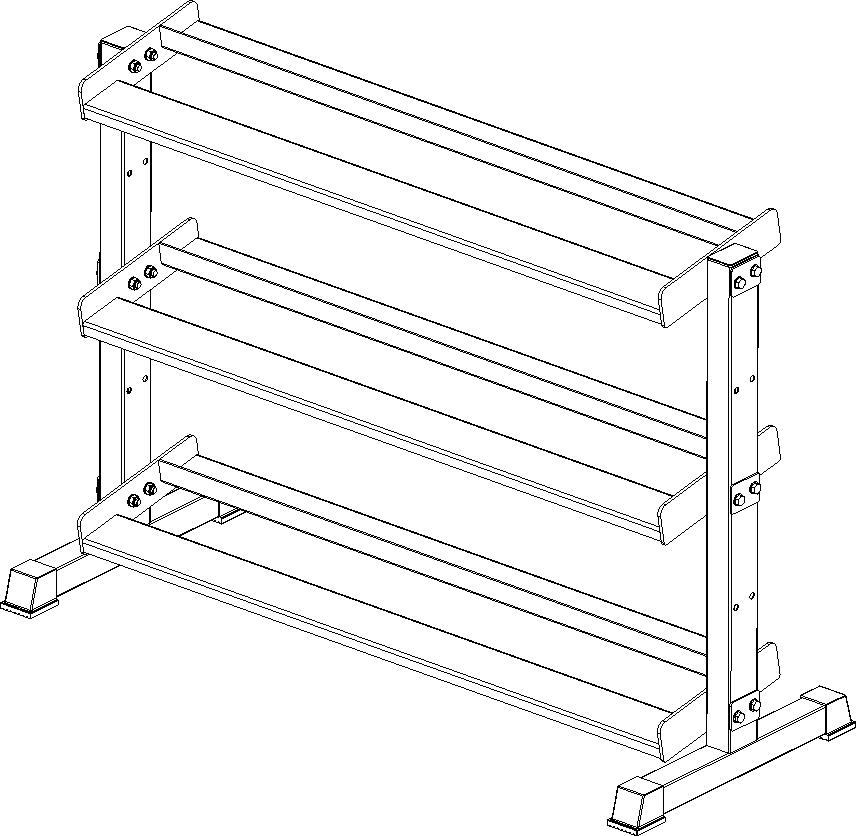 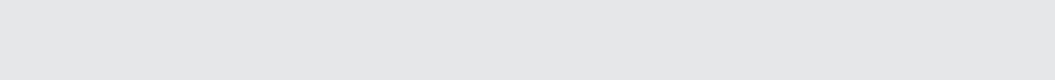 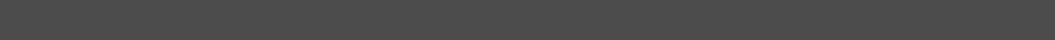 Сборочный чертеж/Сборочные единицыЗамечание: некоторые более мелкие детали могут быть предварительно установлены на более крупные детали. Пожалуйста, внимательно проверьте, прежде чем связываться с нами по поводу недостающих компонентов.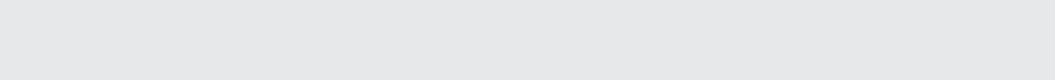 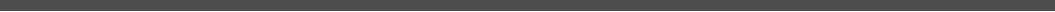 	Нагрузка на каждую полку – 150 кг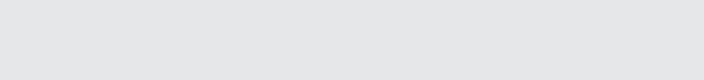 Инструкция по сборке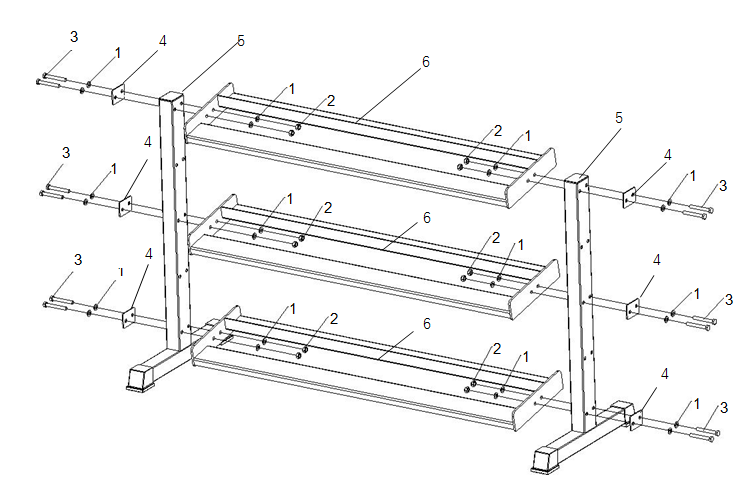 Важные меры предосторожности Перед сборкой извлеките детали из коробки и убедитесь, что всё перечисленное в наличии.ЗАМЕЧАНИЕ: Затяните вручную болты и гайки, пока установка не будет полностью собрана.ВНИМАНИЕ !Перед использованием оборудования прочтите все меры предосторожности и инструкции в этом руководстве.ОСТОРОЖНО !Перед использованием данного устройства или началом любой программы упражнений проконсультируйтесь с врачом. Это особенно важно для людей старше 35 лет и / или людей с уже имеющимися проблемами со здоровьем. Компания поставщик не несет ответственности за телесные повреждения или материальный ущерб, возникшие в результате использования этого продукта.Владелец несет ответственность за то, чтобы все пользователи этого устройства прочитали руководство по эксплуатации и ознакомились с информацией по технике безопасности и мерам предосторожности.МЕРЫ БЕЗОПАСНОСТИ- Данное устройство следует использовать только на ровной поверхности, и оно предназначено только для использования внутри помещений. Мы рекомендуем подложить под устройство коврик для оборудования, чтобы защитить пол или ковер и упростить чистку.- Носите удобную качественную обувь для ходьбы или бега и соответствующую одежду. Не используйте это устройство босиком, в сандалиях, носках или чулках!- Всегда проверяйте устройство перед использованием, чтобы убедиться, что все части находятся в рабочем состоянии.- Не оставляйте детей без присмотра рядом с устройством.        Основные правила безопасностиВсе люди, использующие это оборудование, подвергаются риску. Чтобы снизить риск, необходимо соблюдать правила:Проверяйте оборудование перед каждой тренировкой. Убедитесь, что все гайки, винты и фиксаторы находятся на своих местах и полностью затянуты. Немедленно замените все изношенные детали. Никогда не используйте установку, если какие-либо детали повреждены или отсутствуют. НЕСОБЛЮДЕНИЕ ДАННЫХ ПРАВИЛ МОЖЕТ ПРИВЕСТИ К ЧРЕЗВЫЧАЙНО СЕРЬЕЗНОЙ ТРАВМЕ.Выполняйте упражнения осторожно. Выполняйте упражнения в плавном постоянном темпе; никогда не делайте резкие или нескоординированные движения, которые могут привести к травме.Рекомендуется выполнять тренировки вдвоем с партнером.Не позволяйте детям или несовершеннолетним играть на этом оборудовании или рядом с ним.Проконсультируйтесь с врачом перед тем, как начать тренировки.Для вашей же безопасности не начинайте никаких упражнений без соответствующей консультации.Регулярный осмотр и техническое обслуживание важны для обеспечения максимальной безопасности и производительности.Мы используем материалы высочайшего качества, но износ неизбежен. Следовательно, вы должны внимательно осматривать свое оборудование в соответствие с Графиком технического обслуживания. Имейте в виду, что износ может возникнуть даже в течение гарантийного срока. Гарантия не отменяет ответственности владельца за тщательный, внимательный и ежедневный осмотр оборудования.Помимо технического обслуживания оборудования, владелец также несет ответственность за:1. Всегда обеспечивайте надлежащий контроль за всеми конечными пользователями.2. Проинструктируйте всех конечных пользователей о правильном использовании.3. Убедитесь, что все дежурные и персональные инструкторы, инструктирующие конечных пользователей по использованию оборудования, должным образом обучены и знают функцию и важность каждой регулировки и настройки.Кроме того, убедитесь, что эти тренеры дают конечным пользователям надлежащие инструкции по основам силовых тренировок.Гайки/Болты/Крепеж1. Периодически проверяйте все гайки и болты. При необходимости подтяните, болты периодически откручиваются.2. Периодически выполняйте повторную затяжку, чтобы убедиться, что все крепежные детали затянуты должным образом.No деталиНаименование Кол-во1Шайба, ￠10242Контргайка M10123Болт M10 x 75124Скоба65Стойка  26Опора  3